 Human Resources 	 	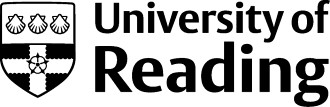 Ordinary childbirth/adoption support leave Please refer to the University’s childbirth/adoption support leave policy for details of eligibility In the case of births: In the case of adoptions: Please pass this form to your HR Operations Administrator Last Updated:  March 2024										 Page 2 Name   Job title Department Expected date of birth   Or, if the baby has been born, the actual date of birth Date adopter advised of being matched with the child   Expected date of placement Or, if the child has been placed, date of placement For overseas adoptions:  date child arrives in the UKFor surrogacy arrangements:  *Expected date of birth or actual date of birth (*please delete as appropriate)Dates of ordinary childbirth/adoption support leave:Dates of ordinary childbirth/adoption support leave:I want to be away from work for    Four weeks taken as a single block             Four weeks taken as two blocks, each of two weeks*    Four weeks taken in single blocks of one week *      I would like my leave and pay to start on:*If taking as more than one block, the start and end date of each block will be:NB:  If you do not yet know exact dates, at least 28 days’ written notice in advance of the start date of each period of leave will be required.  It is possible to vary any agreed dates with 28 days’ notice.  Block 1:  From _________________To ________________Block 2:  From _________________To ________________Block 3:  From _________________To ________________Block 4:  From _________________To ________________Declaration    I am:    	 the baby’s biological father, or 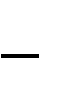 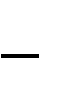  	 Married to or in civil partnership with the mother/adopter, or  	 Living with the mother/adopter in an enduring family relationship, but am not an immediate relative    I will have responsibility for the child’s upbringing    I will take this period of time off work to support the mother/adopter or care for the child Employee’s signature Attachment to an email will constitute signatory authorisation Attachment to an email will constitute signatory authorisation Attachment to an email will constitute signatory authorisation Print name Date Please pass this form to your Manager Please pass this form to your Manager Please pass this form to your Manager Line Manager’s signature Line Manager’s signature Attachment to an email will constitute signatory authorisation Attachment to an email will constitute signatory authorisation Attachment to an email will constitute signatory authorisation Print name Print name Date Head of School/ Function’ssignature Head of School/ Function’ssignature Attachment to an email will constitute signatory authorisation Attachment to an email will constitute signatory authorisation Attachment to an email will constitute signatory authorisation Print name Print name Date 